Number the steps below in the order which you think he did them: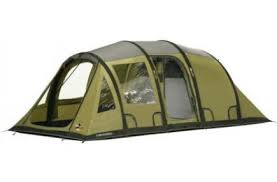 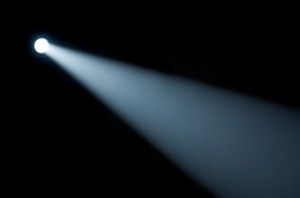 What Bill Bryson did8 Steps …Which number?He peered out.He searched for his knife.He shuffled on his knees.He unzipped the mesh.He shone the torch into the darkness.He brought in his backpack.He opened the blade.He climbed out of the tent.